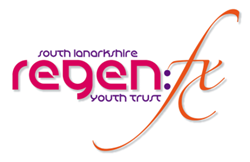 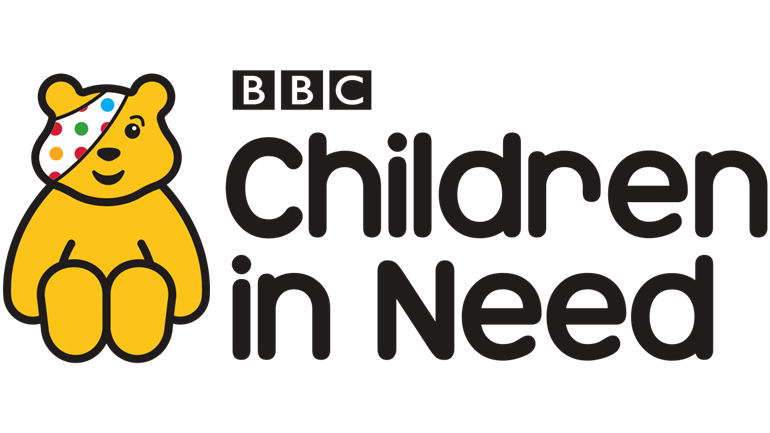 Organisation	Regenfx Youth TrustPost		Drama Youth Worker (Junior Street)Location:	Hamilton, South LanarkshireHours:		10 hours per week (evenings and some weekends) Salary:		£22,825 pro rata Term:		3yrs Fixed Term (Children in Need funded post)		.GENERALGENERALRoleDrama Youth Worker (Junior Street)PurposeTo help recruit and support targeted young people 11 – 18yrs to explore challenging issues affecting them and raise awareness of others using promenade theatre and issue-based workshops. Reporting toYouth Support WorkerLiaising withYouth Support Worker, Participants, Partners, wider staff team, volunteers, sessional workers and external bodies.KEY AIMS AND RESPONSIBILITIESKEY AIMS AND RESPONSIBILITIESKey Aims Identify targeted young people from referrals and or self-referral to the programme.Build confidence and trust with participants and together explore the complex issues they are facing.Create a safe environment that enables participants to use storytelling, drama and script writing as a means of exploring issues affecting them.Break down barriers to participation to ensure young people benefit from the full programme on offer.Key ResponsibilitiesCreate opportunities for young people to be empowered, and able to produce immersive theatre scenes that reflect issues affecting them. Guide and support participants to devise a high quality 20-minute promenade theatre production to be performed live twice weekly. Deliver drama training to develop participant’s skills, abilities and confidence so that they can plan, deliver and evaluate the project. Create an environment in which young people can have fun participating in creative drama workshops as well as being able to identify learning outcomes from their experience. Work with the Youth Support Worker to review work undertaken regularly and identify key areas for development and improvement. In conjunction with the Youth Support Worker contribute to outcome-focussed, flexible support plan with each young person.Undertake any other duties assigned by the Youth Support Worker, commensurate with the responsibilities of the post. Maintain participant records as required by the service.Undertake all relevant monitoring and evaluation as requiredAdditional ResponsibilitiesDevelop and maintain effective working relationships with wider staff team at Regenfx and those working in external agencies.Participate in in-house team events and any identified training.Maintain professional and personal development to meet the changing demands of the role.Other tasks as required by the management to meet the needs of The Junior Street.  JOB AND PERSON SPECIFICATIONJOB AND PERSON SPECIFICATIONEssential knowledge and experience Relevant professional qualification or equivalent.Relevant experience of developing drama based activities with people. Understanding of the needs of young people, particularly those who are vulnerable and disadvantaged. Understanding of how to record and accredit outcomes for young people. Ability to effectively action plan projects and set performance targets.Ability to monitor and evaluate against performance targets and outcomes respectively. Ability to work alongside young people and enable them to implement decisions, even when in disagreement. Ability to support young people in groups and individually. Good listening and verbal communication skills and ability to use them with young people, board members, volunteers and professionals. Good administrative skills. Excellent written communication skills for recording work and producing emails, letters and reports. Desirable skills, knowledge and experienceDriving Licence and access to a car Experience of using drama as a youth work toolPersonal QualitiesTact and good judgment in all dealings with young people and colleagues. Respect for, and a positive view of, young people.Ability to successfully complete tasks to required timescales. Good time keeping skills. Personal commitment to making activities equally accessible and appropriate to the diverse needs of young people. Willingness to work as part of a team and attend meetings as required.A genuine interest in working with vulnerable young peopleGood observational and analytical skillsResult- orientated   Ability to motivate and enthuse young peopleAbility to work under pressureAbility to work autonomously and as part of a teamAbility to work flexibly and proactivelySound IT skills including social media Training and Development Willingness to undertake training and supervision, as required